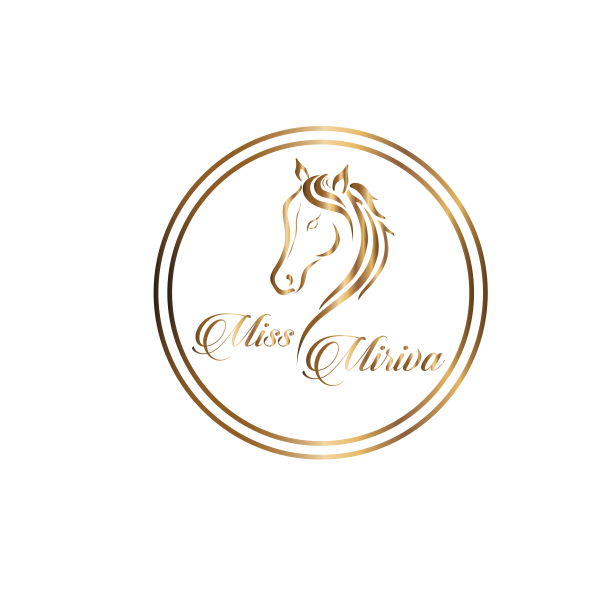       Objednávkový formulářObjednatel *Objednatel *Objednatel *Objednatel *Objednatel *Objednatel *Objednatel *Objednatel *Objednatel *Objednatel *Objednatel *Příjmení: *Jméno:* Adresa: *Adresa: *Adresa: *Email: *Email: *Email: *Email: *Telefon:Telefon:*Povinné poleEmail je nutné vyplnit, v poslední době se nám stalo, že zmizely některé zprávy, hlavně z komunikačních kanálů jako je Facebook. Tak ať máme náhradní variantu, kam vám můžeme zaslat fotografie hotových výrobků. Děkujeme za pochopení.*Povinné poleEmail je nutné vyplnit, v poslední době se nám stalo, že zmizely některé zprávy, hlavně z komunikačních kanálů jako je Facebook. Tak ať máme náhradní variantu, kam vám můžeme zaslat fotografie hotových výrobků. Děkujeme za pochopení.*Povinné poleEmail je nutné vyplnit, v poslední době se nám stalo, že zmizely některé zprávy, hlavně z komunikačních kanálů jako je Facebook. Tak ať máme náhradní variantu, kam vám můžeme zaslat fotografie hotových výrobků. Děkujeme za pochopení.*Povinné poleEmail je nutné vyplnit, v poslední době se nám stalo, že zmizely některé zprávy, hlavně z komunikačních kanálů jako je Facebook. Tak ať máme náhradní variantu, kam vám můžeme zaslat fotografie hotových výrobků. Děkujeme za pochopení.*Povinné poleEmail je nutné vyplnit, v poslední době se nám stalo, že zmizely některé zprávy, hlavně z komunikačních kanálů jako je Facebook. Tak ať máme náhradní variantu, kam vám můžeme zaslat fotografie hotových výrobků. Děkujeme za pochopení.*Povinné poleEmail je nutné vyplnit, v poslední době se nám stalo, že zmizely některé zprávy, hlavně z komunikačních kanálů jako je Facebook. Tak ať máme náhradní variantu, kam vám můžeme zaslat fotografie hotových výrobků. Děkujeme za pochopení.*Povinné poleEmail je nutné vyplnit, v poslední době se nám stalo, že zmizely některé zprávy, hlavně z komunikačních kanálů jako je Facebook. Tak ať máme náhradní variantu, kam vám můžeme zaslat fotografie hotových výrobků. Děkujeme za pochopení.*Povinné poleEmail je nutné vyplnit, v poslední době se nám stalo, že zmizely některé zprávy, hlavně z komunikačních kanálů jako je Facebook. Tak ať máme náhradní variantu, kam vám můžeme zaslat fotografie hotových výrobků. Děkujeme za pochopení.*Povinné poleEmail je nutné vyplnit, v poslední době se nám stalo, že zmizely některé zprávy, hlavně z komunikačních kanálů jako je Facebook. Tak ať máme náhradní variantu, kam vám můžeme zaslat fotografie hotových výrobků. Děkujeme za pochopení.*Povinné poleEmail je nutné vyplnit, v poslední době se nám stalo, že zmizely některé zprávy, hlavně z komunikačních kanálů jako je Facebook. Tak ať máme náhradní variantu, kam vám můžeme zaslat fotografie hotových výrobků. Děkujeme za pochopení.*Povinné poleEmail je nutné vyplnit, v poslední době se nám stalo, že zmizely některé zprávy, hlavně z komunikačních kanálů jako je Facebook. Tak ať máme náhradní variantu, kam vám můžeme zaslat fotografie hotových výrobků. Děkujeme za pochopení.Kde jsme spolu komunikovali?Kde jsme spolu komunikovali?Kde jsme spolu komunikovali?Kde jsme spolu komunikovali?Kde jsme spolu komunikovali?Kde jsme spolu komunikovali?Kde jsme spolu komunikovali?Kde jsme spolu komunikovali?Kde jsme spolu komunikovali?Kde jsme spolu komunikovali?Kde jsme spolu komunikovali?Ulehčíte nám tak práci a podaří se nám snáze spárovat dodaný materiál s objednávkou.Ulehčíte nám tak práci a podaří se nám snáze spárovat dodaný materiál s objednávkou.Ulehčíte nám tak práci a podaří se nám snáze spárovat dodaný materiál s objednávkou.Ulehčíte nám tak práci a podaří se nám snáze spárovat dodaný materiál s objednávkou.Ulehčíte nám tak práci a podaří se nám snáze spárovat dodaný materiál s objednávkou.Ulehčíte nám tak práci a podaří se nám snáze spárovat dodaný materiál s objednávkou.Ulehčíte nám tak práci a podaří se nám snáze spárovat dodaný materiál s objednávkou.Ulehčíte nám tak práci a podaří se nám snáze spárovat dodaný materiál s objednávkou.Ulehčíte nám tak práci a podaří se nám snáze spárovat dodaný materiál s objednávkou.Ulehčíte nám tak práci a podaří se nám snáze spárovat dodaný materiál s objednávkou.Ulehčíte nám tak práci a podaří se nám snáze spárovat dodaný materiál s objednávkou.FacebookFacebookFacebookFacebookFacebookInstagramEmailEmailEmailJinýUveďte krátkou specifikaci své objednávky*Uveďte krátkou specifikaci své objednávky*Uveďte krátkou specifikaci své objednávky*Uveďte krátkou specifikaci své objednávky*Uveďte krátkou specifikaci své objednávky*Uveďte krátkou specifikaci své objednávky*Uveďte krátkou specifikaci své objednávky*Uveďte krátkou specifikaci své objednávky*Uveďte krátkou specifikaci své objednávky*Uveďte krátkou specifikaci své objednávky*Uveďte krátkou specifikaci své objednávky*např. objednávám náramek Mirage, obvod zápěstí 16 cm, detaily viz komunice v emailu Beru na vědomí, že v případě, že tento vyplněný dokument (případně ručně přepsaný na papír – údaje označené *) nebude přiložený v obálce, nebude na mou objednávku brán zřetel.např. objednávám náramek Mirage, obvod zápěstí 16 cm, detaily viz komunice v emailu Beru na vědomí, že v případě, že tento vyplněný dokument (případně ručně přepsaný na papír – údaje označené *) nebude přiložený v obálce, nebude na mou objednávku brán zřetel.např. objednávám náramek Mirage, obvod zápěstí 16 cm, detaily viz komunice v emailu Beru na vědomí, že v případě, že tento vyplněný dokument (případně ručně přepsaný na papír – údaje označené *) nebude přiložený v obálce, nebude na mou objednávku brán zřetel.např. objednávám náramek Mirage, obvod zápěstí 16 cm, detaily viz komunice v emailu Beru na vědomí, že v případě, že tento vyplněný dokument (případně ručně přepsaný na papír – údaje označené *) nebude přiložený v obálce, nebude na mou objednávku brán zřetel.např. objednávám náramek Mirage, obvod zápěstí 16 cm, detaily viz komunice v emailu Beru na vědomí, že v případě, že tento vyplněný dokument (případně ručně přepsaný na papír – údaje označené *) nebude přiložený v obálce, nebude na mou objednávku brán zřetel.např. objednávám náramek Mirage, obvod zápěstí 16 cm, detaily viz komunice v emailu Beru na vědomí, že v případě, že tento vyplněný dokument (případně ručně přepsaný na papír – údaje označené *) nebude přiložený v obálce, nebude na mou objednávku brán zřetel.např. objednávám náramek Mirage, obvod zápěstí 16 cm, detaily viz komunice v emailu Beru na vědomí, že v případě, že tento vyplněný dokument (případně ručně přepsaný na papír – údaje označené *) nebude přiložený v obálce, nebude na mou objednávku brán zřetel.např. objednávám náramek Mirage, obvod zápěstí 16 cm, detaily viz komunice v emailu Beru na vědomí, že v případě, že tento vyplněný dokument (případně ručně přepsaný na papír – údaje označené *) nebude přiložený v obálce, nebude na mou objednávku brán zřetel.např. objednávám náramek Mirage, obvod zápěstí 16 cm, detaily viz komunice v emailu Beru na vědomí, že v případě, že tento vyplněný dokument (případně ručně přepsaný na papír – údaje označené *) nebude přiložený v obálce, nebude na mou objednávku brán zřetel.např. objednávám náramek Mirage, obvod zápěstí 16 cm, detaily viz komunice v emailu Beru na vědomí, že v případě, že tento vyplněný dokument (případně ručně přepsaný na papír – údaje označené *) nebude přiložený v obálce, nebude na mou objednávku brán zřetel.např. objednávám náramek Mirage, obvod zápěstí 16 cm, detaily viz komunice v emailu Beru na vědomí, že v případě, že tento vyplněný dokument (případně ručně přepsaný na papír – údaje označené *) nebude přiložený v obálce, nebude na mou objednávku brán zřetel.Vyplněním této objednávky udělujete Miss Miriva (Ivana Štinglová, DiS, IČ: 76243397) souhlas se zpracováním a uchováním Vašich osobních údajů ve smyslu § 5 odst. 2 a 5 zákona č. 101/2000 Sb., o ochraně osobních údajů. Vaše osobní údaje budou použity pouze pro zapracování vaší zakázky. Osobní údaje nebudou předávány třetím osobám. V budoucnu můžete kdykoliv bez uvedení důvodu vyjádřit nesouhlas s dalším používáním Vašich osobních údajů pro reklamní účely, a to písemně na email: ivana.stinglova@centrum.cz . Na základě písemné žádosti máte právo požadovat v souladu se zákonem informace o rozsahu a povaze zpracování Vašich osobních údajů a případně požadovat opravu Vašich údajů.  Ano, souhlasím.Vyplněním této objednávky udělujete Miss Miriva (Ivana Štinglová, DiS, IČ: 76243397) souhlas se zpracováním a uchováním Vašich osobních údajů ve smyslu § 5 odst. 2 a 5 zákona č. 101/2000 Sb., o ochraně osobních údajů. Vaše osobní údaje budou použity pouze pro zapracování vaší zakázky. Osobní údaje nebudou předávány třetím osobám. V budoucnu můžete kdykoliv bez uvedení důvodu vyjádřit nesouhlas s dalším používáním Vašich osobních údajů pro reklamní účely, a to písemně na email: ivana.stinglova@centrum.cz . Na základě písemné žádosti máte právo požadovat v souladu se zákonem informace o rozsahu a povaze zpracování Vašich osobních údajů a případně požadovat opravu Vašich údajů.  Ano, souhlasím.Vyplněním této objednávky udělujete Miss Miriva (Ivana Štinglová, DiS, IČ: 76243397) souhlas se zpracováním a uchováním Vašich osobních údajů ve smyslu § 5 odst. 2 a 5 zákona č. 101/2000 Sb., o ochraně osobních údajů. Vaše osobní údaje budou použity pouze pro zapracování vaší zakázky. Osobní údaje nebudou předávány třetím osobám. V budoucnu můžete kdykoliv bez uvedení důvodu vyjádřit nesouhlas s dalším používáním Vašich osobních údajů pro reklamní účely, a to písemně na email: ivana.stinglova@centrum.cz . Na základě písemné žádosti máte právo požadovat v souladu se zákonem informace o rozsahu a povaze zpracování Vašich osobních údajů a případně požadovat opravu Vašich údajů.  Ano, souhlasím.Vyplněním této objednávky udělujete Miss Miriva (Ivana Štinglová, DiS, IČ: 76243397) souhlas se zpracováním a uchováním Vašich osobních údajů ve smyslu § 5 odst. 2 a 5 zákona č. 101/2000 Sb., o ochraně osobních údajů. Vaše osobní údaje budou použity pouze pro zapracování vaší zakázky. Osobní údaje nebudou předávány třetím osobám. V budoucnu můžete kdykoliv bez uvedení důvodu vyjádřit nesouhlas s dalším používáním Vašich osobních údajů pro reklamní účely, a to písemně na email: ivana.stinglova@centrum.cz . Na základě písemné žádosti máte právo požadovat v souladu se zákonem informace o rozsahu a povaze zpracování Vašich osobních údajů a případně požadovat opravu Vašich údajů.  Ano, souhlasím.Vyplněním této objednávky udělujete Miss Miriva (Ivana Štinglová, DiS, IČ: 76243397) souhlas se zpracováním a uchováním Vašich osobních údajů ve smyslu § 5 odst. 2 a 5 zákona č. 101/2000 Sb., o ochraně osobních údajů. Vaše osobní údaje budou použity pouze pro zapracování vaší zakázky. Osobní údaje nebudou předávány třetím osobám. V budoucnu můžete kdykoliv bez uvedení důvodu vyjádřit nesouhlas s dalším používáním Vašich osobních údajů pro reklamní účely, a to písemně na email: ivana.stinglova@centrum.cz . Na základě písemné žádosti máte právo požadovat v souladu se zákonem informace o rozsahu a povaze zpracování Vašich osobních údajů a případně požadovat opravu Vašich údajů.  Ano, souhlasím.Vyplněním této objednávky udělujete Miss Miriva (Ivana Štinglová, DiS, IČ: 76243397) souhlas se zpracováním a uchováním Vašich osobních údajů ve smyslu § 5 odst. 2 a 5 zákona č. 101/2000 Sb., o ochraně osobních údajů. Vaše osobní údaje budou použity pouze pro zapracování vaší zakázky. Osobní údaje nebudou předávány třetím osobám. V budoucnu můžete kdykoliv bez uvedení důvodu vyjádřit nesouhlas s dalším používáním Vašich osobních údajů pro reklamní účely, a to písemně na email: ivana.stinglova@centrum.cz . Na základě písemné žádosti máte právo požadovat v souladu se zákonem informace o rozsahu a povaze zpracování Vašich osobních údajů a případně požadovat opravu Vašich údajů.  Ano, souhlasím.Vyplněním této objednávky udělujete Miss Miriva (Ivana Štinglová, DiS, IČ: 76243397) souhlas se zpracováním a uchováním Vašich osobních údajů ve smyslu § 5 odst. 2 a 5 zákona č. 101/2000 Sb., o ochraně osobních údajů. Vaše osobní údaje budou použity pouze pro zapracování vaší zakázky. Osobní údaje nebudou předávány třetím osobám. V budoucnu můžete kdykoliv bez uvedení důvodu vyjádřit nesouhlas s dalším používáním Vašich osobních údajů pro reklamní účely, a to písemně na email: ivana.stinglova@centrum.cz . Na základě písemné žádosti máte právo požadovat v souladu se zákonem informace o rozsahu a povaze zpracování Vašich osobních údajů a případně požadovat opravu Vašich údajů.  Ano, souhlasím.Vyplněním této objednávky udělujete Miss Miriva (Ivana Štinglová, DiS, IČ: 76243397) souhlas se zpracováním a uchováním Vašich osobních údajů ve smyslu § 5 odst. 2 a 5 zákona č. 101/2000 Sb., o ochraně osobních údajů. Vaše osobní údaje budou použity pouze pro zapracování vaší zakázky. Osobní údaje nebudou předávány třetím osobám. V budoucnu můžete kdykoliv bez uvedení důvodu vyjádřit nesouhlas s dalším používáním Vašich osobních údajů pro reklamní účely, a to písemně na email: ivana.stinglova@centrum.cz . Na základě písemné žádosti máte právo požadovat v souladu se zákonem informace o rozsahu a povaze zpracování Vašich osobních údajů a případně požadovat opravu Vašich údajů.  Ano, souhlasím.Vyplněním této objednávky udělujete Miss Miriva (Ivana Štinglová, DiS, IČ: 76243397) souhlas se zpracováním a uchováním Vašich osobních údajů ve smyslu § 5 odst. 2 a 5 zákona č. 101/2000 Sb., o ochraně osobních údajů. Vaše osobní údaje budou použity pouze pro zapracování vaší zakázky. Osobní údaje nebudou předávány třetím osobám. V budoucnu můžete kdykoliv bez uvedení důvodu vyjádřit nesouhlas s dalším používáním Vašich osobních údajů pro reklamní účely, a to písemně na email: ivana.stinglova@centrum.cz . Na základě písemné žádosti máte právo požadovat v souladu se zákonem informace o rozsahu a povaze zpracování Vašich osobních údajů a případně požadovat opravu Vašich údajů.  Ano, souhlasím.Vyplněním této objednávky udělujete Miss Miriva (Ivana Štinglová, DiS, IČ: 76243397) souhlas se zpracováním a uchováním Vašich osobních údajů ve smyslu § 5 odst. 2 a 5 zákona č. 101/2000 Sb., o ochraně osobních údajů. Vaše osobní údaje budou použity pouze pro zapracování vaší zakázky. Osobní údaje nebudou předávány třetím osobám. V budoucnu můžete kdykoliv bez uvedení důvodu vyjádřit nesouhlas s dalším používáním Vašich osobních údajů pro reklamní účely, a to písemně na email: ivana.stinglova@centrum.cz . Na základě písemné žádosti máte právo požadovat v souladu se zákonem informace o rozsahu a povaze zpracování Vašich osobních údajů a případně požadovat opravu Vašich údajů.  Ano, souhlasím.Vyplněním této objednávky udělujete Miss Miriva (Ivana Štinglová, DiS, IČ: 76243397) souhlas se zpracováním a uchováním Vašich osobních údajů ve smyslu § 5 odst. 2 a 5 zákona č. 101/2000 Sb., o ochraně osobních údajů. Vaše osobní údaje budou použity pouze pro zapracování vaší zakázky. Osobní údaje nebudou předávány třetím osobám. V budoucnu můžete kdykoliv bez uvedení důvodu vyjádřit nesouhlas s dalším používáním Vašich osobních údajů pro reklamní účely, a to písemně na email: ivana.stinglova@centrum.cz . Na základě písemné žádosti máte právo požadovat v souladu se zákonem informace o rozsahu a povaze zpracování Vašich osobních údajů a případně požadovat opravu Vašich údajů.  Ano, souhlasím.